Coral CraftsSupplies:Wirea glue gunColored glue sticksPliersa piece of wood.U NailsDirections:Cut several pieces of wire in different size, between 4″ and 16″ long and fold them in two.Take your glue gun and colored glue sticks and cover all the wire with glue. Try to give it a natural shape.Let dryOnce dried, you can begin to assemble your coral. Take 2 or 3 pieces and wraps a piece a wire around to tie them together. Add 1 or 2 pieces and wrap again…and so on until all the pieces are boundTo make the base, cut a piece of wood an fix the wire on it. Use the U nails and colored glue. To have a pretty finish, cover the base wire with the same color glue as the coral.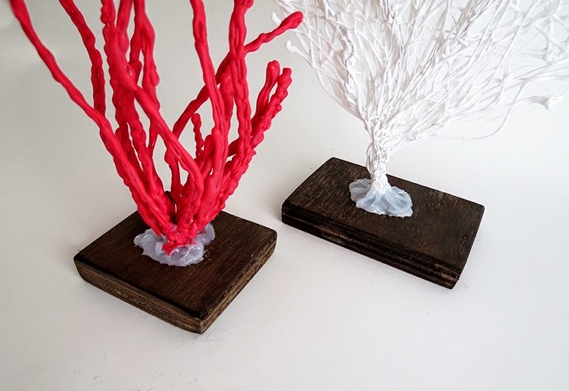 